Хмельницька міська радаУправління адміністративних послуг Хмельницької міської радиМеханізм оскарження результату надання адміністративної послуги: в порядку, передбаченому чинним законодавством.Керуючий справами виконавчого комітету                                                          Ю. СабійВ. о. начальника управлінняархітектури та містобудування							З. Пилипчук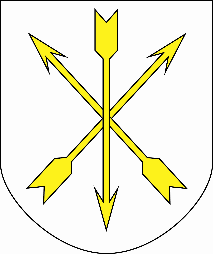 А-1-25.1-09ІНФОРМАЦІЙНА КАРТКАПогодження встановлення споруд електрозв’язку на новий строк на території м. Хмельницького ІНФОРМАЦІЙНА КАРТКАПогодження встановлення споруд електрозв’язку на новий строк на території м. Хмельницького 1. Інформація про УАПУправління адміністративних послугХмельницької міської ради; м. Хмельницький, вул. Соборна, 16.Графік прийому: понеділок, вівторок, середа: з 09.00 до 17.00 год.; четвер: з 09.00 до 20.00 год.; п’ятниця: з 09.00 до 16.00 год.; субота: з 08.00 до 15.00 год. (без обідньої перерви)тел. 76-58-61, 70-27-91, 70-27-93, факс 76-43-41ел.пошта: cnap@khm.gov.ua сайт: cnap.khm.gov.ua2. Перелік документів, спосіб подання, умови отримання послуги:2.1. Заява погоджена з власником (балансоутримувачем) майна (додається);2.2. Розділ робочого проекту «Оцінка впливу на навколишнє середовище»;2.3. Договори особистого строкового сервітуту та оренди об’єкта нерухомості дія яких закінчується;2.4. Документи, які свідчать про відсутність заборгованості за цими договорами;2.5. Протокол досліджень електромагнітного поля. Пакет документів подається адміністратору УАП. Примітка: для засвідчення копій документів адміністратором заявником надаються оригінали документів.3. Платність (в разі платності — розмір, порядок внесення плати, р/р)Безоплатно.4. Строк надання послуги30 календарних днів.5. Результат надання послугиВитяг з рішення виконавчого комітету Хмельницької міської ради.6. Способи отримання відповіді, результату послугиОсобисто або за довіреністю в управлінні адміністративних послуг, поштою.7. Нормативні акти, що регламентують надання послуги7.1. Закон України «Про адміністративні послуги»;7.2. Закон України «Про телекомунікації»;7.3. Закон України «Про радіочастотний ресурс України»;7.4. Рішення четвертої сесії “Про затвердження Порядку погодження встановлення споруд електрозв’язку на території м. Хмельницького” від 09.02.2011 р. №10;7.5. Рішення двадцять восьмої сесії «Про впорядкування управління об’єктами комунальної власності територіальної громади м. Хмельницького» від 30.10.2013 №11;7.6. Наказ Міністерства Охорони Здоров’я України від 01.08.1996 р. № 239 «Про затвердження державних санітарних правил та норм».